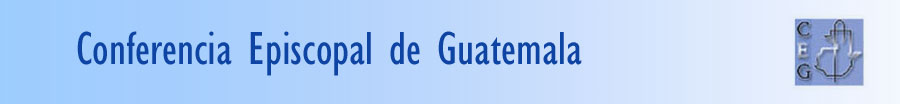 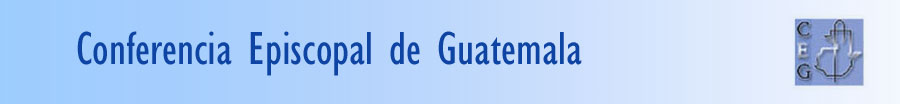 Ciudad de Escuintla, 27 de Marzo del 2021COMUNICACIONA los Autoridades de Estado, a los sectores civiles religiosos, económicos, culturalesA los medios de comunicación en Guatemala	Con mucha alegría compartimos con Ustedes la Noticia del Nombramiento realizado hoy por el Santo Padre Francisco del Revdo. P. JUAN MANUEL CUÁ AJUCUM como Obispo Auxiliar de la Arquidiócesis de Los Altos (Quetzaltenango-Totonicapán) a cargo de S.E. Mons. Mario Alberto Molina Palma, oar. 	A esta alegra noticia unimos la solicitud de sus oraciones por el servicio pastoral que iniciará el Revdo. P. Juan Manuel Cuá y por el rebaño que Cristo el Buen Pastor le ha confiado.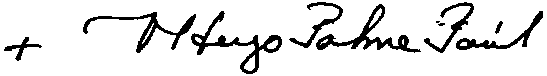 Obispo de EscuintlaSecretaría de Comunicaciones Conferencia Episcopal de Guatemala